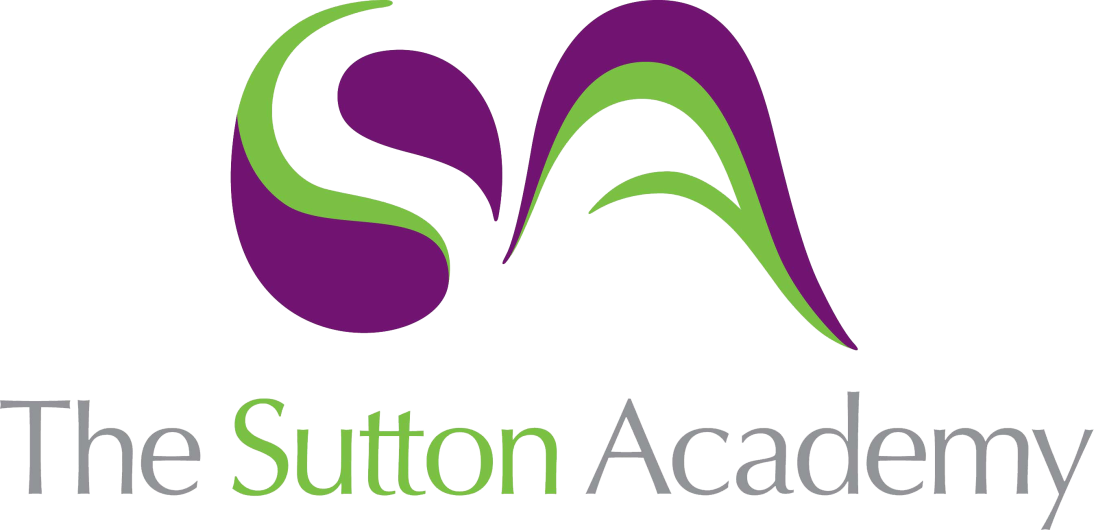 Knowledge Rich Curriculum Plan Year 11 Business and EnterpriseUnit: Component 3- Marketing and Finance for Enterprise 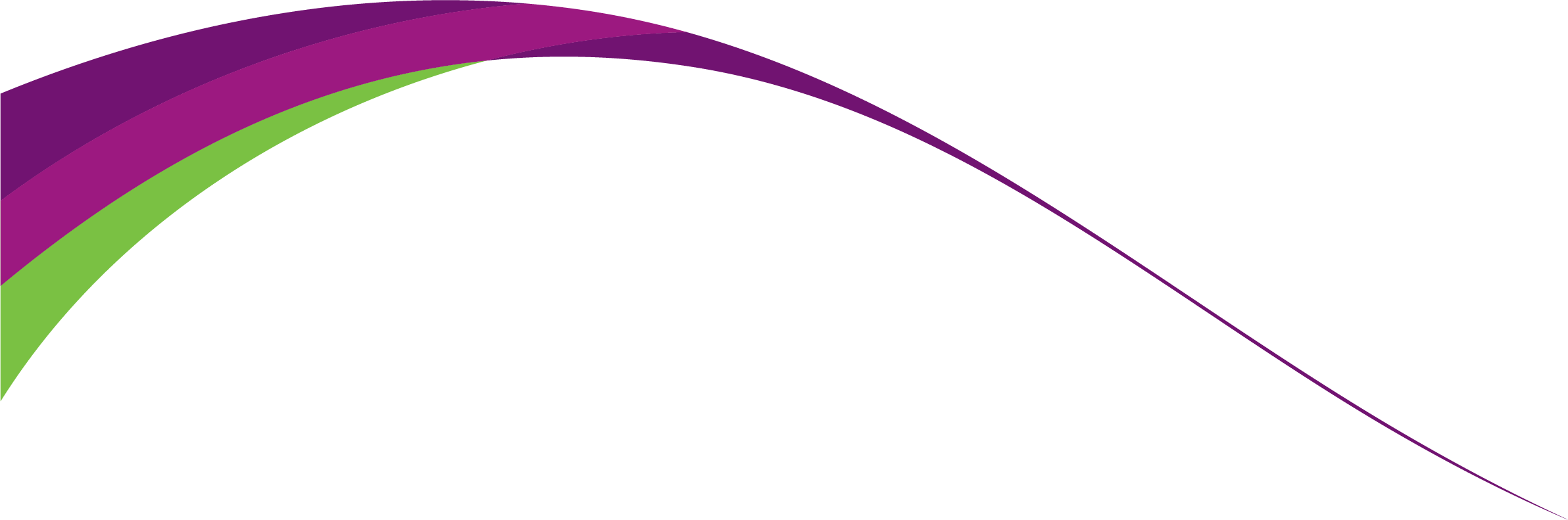 Business and EnterpriseYear 10Unit: Component 2- LOA Planning for and Pitching an Enterprise ActivityLesson/Learning Sequence Intended Knowledge:Students will know that…Tiered Vocabulary Prior Knowledge:In order to know this, students need to already know that…Assessment Lesson: Targeting and segmenting Students will know that a business can meet customer needs more specifically if they know who their target market is. Students will know how to identify different types of market segmentation. Tier 2Segment- each of the parts into which something is or may be divided.Attributes- a quality or feature regarded as a characteristic or inherent part of someone or something.Tier 3Market segmentation- uses key differentiators that divide customers into groups to be targeted.Target market- A particular group of customers or businesses within a segment at which a product is aimed.Demographics- sorts people by the likes of; Age, race, religion, gender, family size.Socio-economic- groups are based on factors such as occupation, income and education level.Geographic segmentation- Location can help define potential customers; urban or rural customers, local or national customers, those who have been near a given place on a given date, customers in warm or cool climates, countries with similar or different cultures.Psychographic segmentation- uses personal attributes to group potential customers.Behavioural- Your shopping behaviour is used to group you with others according to similar patterns.Markets- Enterprises either operate in the mass market, or within a small niche market.B2B enterprises- sells to other enterprises.B2C enterprise sells directly to the consumer.Students will have already learnt about targeting specific markets when creating business plans for Component 2. Students will have learnt about B2B and B2C markets in Component 1.  Lesson: Product and priceStudents will know the stages of The Product Lifecycle.Students will know how a business uses pricing strategies to best suit particular products at different stages of The Product Lifecycle. Tier 2Cycle- a series of events that are regularly repeated in the same order.Development- the process of developing or being developed.Tier 3 The Marketing Mix- The mix contains four factors known as the 4Ps: Product, price, place, promotion.Product- means both goods and services. A product portfolio- includes all of the products an enterprise offers.A USP- is a Unique Selling PointThe product life cycle- suggests that all products go through a similar cycle of development, growth, maturity and then decline.Development- This stage happens before any sales are made or before the product is introduced to the marketIntroduction- This stage is when a product has just been launched, and sales and marketing campaigns beginGrowth- Sales continue to rise rapidly as the product becomes more popular and more people buy itMaturity- At the maturity phase, a product is at its most popular.Decline- During the decline phase the sales of a product fallBranding- is a logo or design associated with a product or service which helps customers to identify itPrice- refers to how much an enterprise will charge for a specific good or servicePenetration pricing- involves setting an initially low price, and then gradually increasing it over timePrice skimming- Enterprises set a high price initially and then reduce it over timeCompetitive pricing- involves charging a similar price to competitorsCost-plus pricing- involves calculating the cost of making a good or service Premium pricing- always keeps 
prices high. Students will have already decided on pricing strategies for their own micro-enterprise in Component 2. Students will have created a USP for their micro-enterprise in their business plan. Lesson: Place and promotion Students will know that the place element of The Marketing Mix also includes channels of distribution. Students will know how to create a successful Promotional Mix for enterprises operating in different markets. Tier 2Distribution- the action of sharing something out among a number of recipients.Campaigns- an organised course of action to achieve a goal.Tier 3 The place element of the marketing mix deals with where and how a good or service is sold. The channel of distribution- is the way a good or service gets from the producer to the customer E-commerce- is a general word for any transaction that is done online, including B2B and B2C sales.An e-tailer is a retail enterprise that sells online.Promotion- The promotion element of the marketing mix relates to the methods an enterprise uses to raise awareness of itself and its productsAdvertising- involves persuading 
or informing customers about products or enterprisesPublic relations- PR or OPR usually focuses on maintaining a positive image for an enterprise through press releases, building relationships with local communities, sponsorship or even engaging influencersSocial media marketing- involves using 
different social media platforms to market 
an enterprise’s goods or servicesPersonal selling- involves using salespeople to talk to potential customersDirect marketing -is a way of promoting directly to a person or enterprise to generate new business, increase awareness or make a saleSales promotion- can also be 
used to market an enterprise’s 
goods and servicesMultichannel- marketing uses a combination of strategies to engage with the target market. Students will have decided on appropriate promotional activities for their chosen enterprises in Component 2. Students will have looked at business locations when looking at competitor actions in Component 1 and Component 2. Lesson: Influencing Marketing Students will know the factors that influence marketing decisions. Students will know how to use their knowledge of these factors to make judgements on the success of marketing campaigns for given case studies. Tier 2Appropriateness- the quality of being suitable or proper in the circumstances.Tier 3 Price matching- If a competitor is advertising price match guarantees, an enterprise needs to compete 
on quality and service.Students will have considered some of these factors when choosing their appropriate Marketing Mix for their enterprise ideas in Component 2. Lesson: Trust, reputation and loyalty Students will know that a business’ branding is dependent on its trust, reputation and loyalty from its customers. Students will know how to make suggestions for given businesses to strengthen their trust, reputations and loyalty. Tier 2Community- a group of people living in the same place or having a particular characteristic in common.Tier 3 Brand image- is based on the perception of quality, value, variety and 
customer service.Environmentally friendly- actions may include: Use of recyclable materials in packaging and production, using environmentally friendly energy sources, designing products to be easier to repair at home, reducing transport and product miles, planting trees / carbon offsetting, recycling all waste.Controversial marketing- Unethical or controversial marketing sends out the wrong signals to customers about goods and services.Customer service- Good customer service ensures people are happy and feel looked after, even if something isn’t right.Community involvement- Many enterprises offer to plant trees, support charities and give something back to society.  Students will have analysed the customer service offering during their research in Component 1.Students will have considered environmental factors influencing businesses when completing a PEST analysis in Component 1. Lesson: Financial documents Students will know the purpose of individual financial documents.Students will know how to organise financial documents and in what order. Tier 2Transaction- an instance of buying or selling something.Accuracy- the quality or state of being correct or precise.Tier 3 Purchase order- The purpose of a purchase order is to communicate which specific services or products a customer wishes to purchase from a seller.Delivery note- provides a list of the products and their quantity in a delivery.Goods received note- provides an accurate record of what has been received against what has been ordered.An invoice- lets a buyer/customer know via a written document what they purchased and how much they owe the seller/supplier.Remittance advice- provides notice of payment sent by a customer to a supplier.A receipt confirms- a transaction has taken place between a buyer/customer and seller/supplier.A credit note- shows a return of funds in the event of damaged products, an invoice error or missing items.A statement of account- shows all transactions that have taken place between a buyer and a seller over a particular period.Students will have knowledge of receipts and a credit note from their own shopping experiences.  Students will have financial understanding for enterprises when completing their business plans in Component 2. Student will already know how to work out percentage changes from Maths lessons. Lesson: Payment methods Students will know the different payment methods that both customers and the enterprises themselves will use. Students will know how to determine the most appropriate payment method for different transactions. Tier 2Payment- the action or process of paying someone or something or of being paid.Tier 3 Cash- Money that the business has in cash or at the bank.Debit card- a card allowing the holder to transfer money electronically from their bank account when making a purchase.Payment technologies- A digital payment, sometimes called an electronic payment, is the transfer of value from one payment account to another using a digital device or channel.Direct debit- an arrangement made with a bank that allows a third party to transfer money from a person's account on agreed dates, typically in order to pay bills.Credit card- a small plastic card issued by a bank, building society, etc., allowing the holder to purchase goods or services on credit. Students will have knowledge of using payment methods when making transactions in their day to day lives. Students should understand that they do not have access to the likes of credit cards until they are 18+. Lesson: Revenues and costs Students will know the difference between start-up costs and running costs. Students will know how calculate revenue and costs. Tier 2Incur- become subject to (something unwelcome or unpleasant) as a result of one's own behaviour or actions.Tier 3 Profit = Revenue – CostsRevenue- is calculated by multiplying the number of products sold by the priceStart-up costs- Costs that the enterprise will incur before tradingRunning costs- Costs that the enterprise will incur as it trades day to day Students will have already calculated profit in Component 2. Student will have identified start-up and running costs for their own micro-enterprise in Component 2. Lesson: Financial statements Students will know the different components of a profit and loss account and a balance sheet. Students will know how to create and amend a profit and loss account and a balance sheet. Tier 2Component- a part or element of a larger whole.Tier 3 Stakeholders- are those people or groups who are impacted by the activities of an enterpriseA profit and loss (P&L) account -shows the revenue and expenses for an enterprise over a given period of time, usually a year.A balance sheet- shows a financial snapshot of the assets and liabilities of an enterprise. Current liabilities are debts that must be paid within one year. Working capital shows the ability of the enterprise to pay its debts WC = current assets – current liabilitiesLong term liabilities are due over more than one yearTotal Assets – Current Liabilities shows the share capital plus net profit for the yearOwned items and monies due in that are expected to be sold, used or collected in the next year.Equity- is what value is left in an enterprise after liabilities are deducted from the value of its assets. Expenses: Costs which are not directly involved in making the productTotal expenses: Sum of all expensesNet profit: Gross Profit – Expenses.The overall profit before tax.Gross profit: Revenue – Cost of saleCost of sales: The direct costs involved in making or buying products. Students will have created a profit and loss account for their own business plan in Component 2. Students will have learnt about revenue in previous lessons and during Component 2. Lesson: Profitability and liquidity Students will know the four ratios that a business may use to measure its performance. Students will know how to determine whether a business is achieving its financial objectives using financial ratios. Tier 2Vested- a personal reason for involvement in an undertaking or situation, especially an expectation of financial or other gain.Ratio- the quantitative relation between two amounts showing the number of times one value contains or is contained within the other.Margin- an amount by which something is won.Tier 3 Liquidity- refers to a business’s ability to pay its debts.Profitability- refers to the ability of an enterprise to turn its revenue into profit.Cash- is the total liquid assets and funds immediately available to hand, or in the bank.Profit- is the difference when costs are subtracted from income – it’s what’s leftGross profit margin- This ratio measures gross profit as a percentage of sales revenueNet profit margin- This ratio measures net profit as a percentage of sales revenue. Current ratio- The current ratio calculates an enterprise’s ability to pay its debts, however, too much stock inventory may give a misleading picture, boosting the current ratioLiquid capital ratio- This ratio also measures the ability to pay off debt, however, it removes stock value (inventory) from the calculation.so is considered more accurate. Students will have already calculated net profit and gross profit from their previous LO to now use these as a ratio. Students will know how to construct financial statements from the previous LO, which they will need to use to get the information to calculate their ratios. Lesson: Budgeting Students will know the difference between income and expenditure budgets. Students will know how to calculate budget variances. Tier 2Various- more than one; several.Fraud- wrongful or criminal deception intended to result in financial or personal gain.Tier 3 Budgeting- is the process of forecasting and setting targets for expenditure and revenueRevenue budget – expected income from a range of possible streams but mainly salesExpenditure budget – expected spending in the enterprise, this is subdivided into different areas such as labour and materials Budgetary control- is the process of comparing actual performance against the budgeted forecastThe production budget- is related to making a product including any equipment usedThe labour budget- will include all staff costs, some of which might not be involved in production, for example administrative staffVariances- The difference between the budget and the actual is called the variance Students will have already made a n outline of a budget when creating their business plans in Component 2. Students will have looked at variances during Maths lessons. Lesson: Cash flow Students will know that Students will know how Tier 2Tier 3 A cash flow forecast- is an itemised prediction of the spending and income over a period of timeA cash flow statement- shows the actual performance and is often used to compare with the forecast performanceLesson: Students will know that Students will know how Tier 2Tier 3 